Муниципальное бюджетное общеобразовательное учреждение «Средняя общеобразовательная школа № 3 с углублённым изучением отдельных предметов» города СосногорскаМетодическое объединение учителей английского языка.Английский языкРазработка урока английского языка для 4 класса на тему:«Shopping for everything: There is no bad weather, there are only bad clothes»Работу выполнилаПоварова Светлана МихайловнаУчитель английского языкаСосногорск2014Открытый урок английского языка для 4 класса на тему:«Shopping for everything: There is no bad weather, there are only bad clothes»Цели:образовательная цель: создать условия для обобщения и систематизации знаний, умений и навыков по теме «Покупаем все!»; способствовать созданию ситуации для активизации изученного лексико-грамматического материала;развивающая цель: продолжить формирование коммуникативной компетенции учащихся;воспитательная цель: воспитывать культуру общения в бытовой ситуации (в магазине), умение работать в команде.Задачи урока:способствовать развитию навыков аудирования, произносительных навыков;развивать грамматические умения и навыки (правильно строить предложения с глаголом has got … on, may put on);создать условия для активного применения лексики по теме «Одежда», в устной речи;развивать навыки диалогической и монологической речи посредством использования игровых технологий способствовать повышению мотивации к изучению языка через использование различных технологий (ИКТ, игровые технологии, проблемные ситуации, метод проектов, метод сотрудничества, элементы развития критического мышления);способствовать сохранению здоровья учащихся, пропагандировать здоровый образ жизни.Оборудование: компьютер, проектор, колонки, карточки с заданиями, герои.Ход урокаОрг моментGood morning! Sit down, please. Let’s start our lesson. At first, listen to me and answer my questions.What season is it now? What month is it now? What is the weather like today? What date is it today?2. Определение темы урока.Specifying the topic of the lesson.Look at the blackboard. What can you see?( They are twins)What are the differences between these girls? (картинка с одинаковыми девочками, но в разной одежде)That is right. Well done. So answer my question: What are we going to speak about?  Today we’ll continue to speak about clothes.T: (звонок) Children, we’ve got a letter, it’s from our friend Tom. Let’s read and translate it.( ученик читает письмо)4 March, 2014Dear children,I am in London. The weather is rainy and windy. My friend Becky will go to London next week. I don’t know what she may put on in different weather. I don’t know how to buy clothes in the shops.  Help me.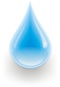 Tom3.Фон. ЗарядкаT: Oh, it’s a pity. Children, we should help Tom.Do you agree with me?We should read, do exercises and be good at our lesson. And then we’ll be able to designe the clothes for Tom and Becky.T: We should speak English well. Let’s practice some English sounds. Let’s pronounce the sound and read the word rightly (отработка звуков и слов)-Take the papers with words.Listen and read( включается запись дети слушают и повторяют)Уч: Ребята, а если некоторые из этих слов объединить, то получим стихотворение.- The next task is a poem. - You can see a poem, listen to me carefully please-  Pay attention to the new words- - Who wants to translate this poem?- Read the poem  please- Read line by line. Very well. Go on- Yes, that’s all right. Good for you(работа со стихотворением) Shoes and bootsBoots and shoesCome and buy The size you useTry on them                Before you choose,Shoes and boots,Boots  and shoes. to use – использовать; to try on smth - примерять что-либоречевая разминкаThe play” Sherlock Holmes”.You are very good. Now it’s time to play. Tom likes to play. His favourite game is Sherlock Holmes. Lets play” Sherlock Holmes”. Представьте, что в нашем классе кто-то потерялся. Нужно найти человека, описав его одежду, и используя выражение  has on. You will describe the clothes of your classmates from another group, pupils should guess who he(she) is.T: Now we can find each other. It is very easy.SentencesT: Well done. Look at the blackboard. Tom doesn’t know what he may put on in different weather. Let’s help him.На доске:When it is (карточки: солнечно, снежно) you may put on your …. (карточки с одеждой).PP: - When it is sunny you may put on your T-shirts, trainers and your cap.When it is snowy you may put on your coat, boots, sweater and jeans.( дети составляют 6-7 предложений по картинкам на слайде)T:Now we and Tom know what we may put on in different weather.Работа с пословицей.You are good. Girls and boys there are a lot of  proverbs about weather and clothes.Take the envelope and try to make up a sentence. It is a good English proverb. Put the cards in the right order to read it.(дети читают получившуюся пословицу, затем проверяют)Слайд на доске: There is no bad weather, there are only bad clothes.T: what does it mean?P: we must put on right clothes for each season.T: Yes, you are right.5.Развитие навыков аудированияT: Our friend Tom likes to read stories about Baby Elephant and his friends.  He read that Alice and Billy visited Baby Elephant. They were nice. He wants to know what colour their clothes were. Let’s help him.Open your student books, p.90.,ex.16 Listen and say what colour their clothes were.( на доске дан слайд с картинкой и предложения, которые нужно составить) Complete the sentences with the words of colours.Alice had a…..dress on.She had         shoes on.Billy had….jeans on.He had  a       T-shirt on.T: Let’s check. Read and translate the sentences.T: Tom was glad to know about Alice and Billy. He will read the second story about Baby Elephant and his new clothes.ФизкультминуткаT: Tom likes to run, jump and dance. Let’s have a rest.My New ShoesHop,hop,I can hopI can hop in my new shoes!Red,black,orange and blueLook at my new shoes!Run, run, I can runI can run in my new shoes!Red, black, orange and blueLook at my new shoes!Jump,jump,I can jumpI can jump in my new shoes!Red,black,orange and blueLook at my new shoes!Dance,dance,I can danceI can dance in my new shoes!Red,black,orange and blueI can dance in my new shoes Диалогическая речь1 часть – игра «Что ты любишь носить?T: I know, that our friend Tom likes to wear blue jeans and white shirts.Who wants to ask about our favourite clothes. (спрашивает детей и показывает одежду)Do you like to wear  …….?T: It is good, that you like to wear different clothes.2 часть – игра « Мой магазин» ( слайд прилавки магазина с одеждой)T: Tom will go to shops. The shops are different. Today we have our guest – Miss Arina. She has her own shop. She will describe the clothes in her shop.----Welcome to my shop. I have got…….. Come, choose and buy.T:  Ask  Arina what she has in her shop.( дети задают вопросы Do you have……?)T: Thank you, Arina. It was interesting. I hope we will go to your shop.3 часть -  DialoguesTom  likes shopping very much. But he has some problems with his English. Let’s help him to buy new clothes. These expressions will help you. 1)Look at the slide. You can see the language of shopping. We use these expressions when we buy something in the shop. Translate  the Russian expressions. 2)Complete the dialogues between Tom and the shop assistant. Read  the dialogue.Shop assistant: Can I…. you?Tom: Show me the …, please.Shop assistant: Here ….   …..  .Tom: Great! . How much  ….   ….?Shop assistant: …..pounds.Tom: Thank you. Bye.Shop assistant:  …..3)T: Tom doesn’t know what to do in the shop. Let’s help him.
Act out the dialogues “In the shop”. Work in pairs. You will be a shop assistant. You will be Tom.  – спрашиваются 2-3 пары.T: Now Tom knows how to buy different clothes.  8. Мини - проекты.   Практика  монологической речи.Teacher: Today we’ll have an unusual game and we‘ll be the fashion designers. We’ll dress our friends Tom and Becky.The first group will design Tom’s costume for his  friend’s birthday party and for cool weather. Becky does not have clothes for rainy weather, so the second group will design Becky’s clothes  for rainy weather and for her friend’s birthday party . You should use these sentences as a plan to your stories. : 1.Look at our …..She has …..         on.She has…..         on.When it is….. she may put on…..T: ( по 2 учащихся от группы выходят и 1 рассказывает о костюме и предлагает другие варианты.)9    Выставление оценок. Домашнее задание. T:- Well, excellent. I think Tom and Becky will be glad to have such nice clothes. You are good at our lesson. Now you see that there is no bad weather. You should only choose the suitable clothes. In my opinion, you can do it not only in Russia but in Britain too. So, you know so many words and word combinations on the topic “Clothes”.  Thank you for your cooperation. Good(Выставление оценок)T: You get excellent marks. ( You have got a…..) At home you will do exercises 1, page 48 in your Work books. Open your diaries and write down your homework.Thank you for your work. The lesson is over. Good-bye.10. Итог урока, рефлексия- Did you like our lesson?- Ребята, что вам понравилось больше всего? Что не понравилось?-Что вы запомнили?Thank you for your work. The lesson is over. Good-bye.Список, использованных ресурсов:http://www.proza.ru/pics/2009/09/21/689.jpghttp://img-fotki.yandex.ru/get/8/vibpxhgglzd.a5f/0_25db1_537ca418_XLhttp://read.ru/images/illustrations/13238539742713617332.jpeghttp://blog.ivanivanich.ru/wp-content/uploads/2011/04/19243_44372936.jpghttp://bm.img.com.ua/img/otvet/q/2/459592_n.jpghttp://img1.liveinternet.ru/images/foto/b/3/70/2089070/f_14416643.jpghttp://wallpaper.goodfon.ru/image/180019-800x600.jpghttp://www.reklaamroivad.ee/Naistele/show-1/Naiste-t-sark-id-576/upload/image/61-054_mi_130978738259.jpghttp://scandimarket.ru/d/177310/d/39_48.jpghttp://all-katalog.ru/images/product_images/popup_images/10402_0.jpghttp://4put.ru/pictures/max/140/431876.jpghttp://www.karenmillen.com/pws/client/images/catalogue/products/103DH09040/large/103DH09040.jpghttp://s54.radikal.ru/i143/0910/4f/3b7080d9bae8.jpghttp://kotomatrisi.ru/uploads/posts/2011-02/thumbs/1298902140_1254995970497.jpghttp://fanparty.ru/images/fanclubs/Fanfici%20about%20celebrities%20and%20your%20stories/articles/115036/112902_tribune_fanfici_about_celebrities_and_your_stories.jpghttp://upload.wikimedia.org/wikipedia/commons/thumb/9/92/Denimjeans2.JPG/300px-Denimjeans2.JPGЯ могу вам помочь?

Что-нибудь еще?   

Я бы хотел примерить…  

Спасибо
Вот пожалуйста..                                         

 Сколько это стоит? 

                                                                                                                           
Here you are.

Can I help you?

I’d like to try on…
Anything else?

How much is it?Thank you.